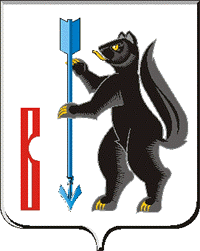 АДМИНИСТРАЦИЯ ГОРОДСКОГО ОКРУГА ВЕРХОТУРСКИЙП О С Т А Н О В Л Е Н И Еот _________2021г. № ________г. Верхотурье  Об утверждении формы проверочного листа (списка контрольных вопросов), применяемого Администрацией городского округа Верхотурский при осуществлении муниципального земельного контроля 	В соответствии с Федеральным законом от 6 октября 2003 года № 131-ФЗ «Об общих принципах организации местного самоуправления в Российской Федерации»,  частью 2 статьи 53 Федерального закона от 31 июля 2020 года № 248-ФЗ «О государственном контроле (надзоре) и муниципальном контроле в Российской Федерации», постановлением Правительства Российской Федерации от 27.10.2021г. № 1844 «Об утверждении требований к разработке, содержанию, общественному обсуждению проектов форм проверочных листов, утверждению, применению, актуализации форм проверочных листов, а также случаев обязательного применения проверочных листов», руководствуясь Уставом городского округа Верхотурский,  ПОСТАНОВЛЯЮ:Утвердить форму проверочного листа (списка контрольных вопросов), применяемого Администрацией городского округа Верхотурский при осуществлении муниципального земельного контроля (прилагается).2. Опубликовать настоящее постановление в информационном бюллетене «Верхотурская неделя» и разместить на официальном сайте городского округа Верхотурский.3. Настоящее постановление вступает в силу с 1 марта 2022 года.4. Контроль исполнения настоящего постановления возложить на первого заместителя главы Администрации городского округа Верхотурский Литовских Л.Ю.Глава городского округа Верхотурский					           А.Г. ЛихановУтвержденпостановлением Администрациигородского округа Верхотурскийот  «    » _______ 2021г. № ______«Об утверждении формы проверочного листа (списка контрольных вопросов), применяемого при осуществлении муниципального земельного контроля»Форма проверочного листа (списка контрольных вопросов), применяемого Администрацией городского округа Верхотурский при осуществлении муниципального земельного контроля Администрация городского округа Верхотурский________________________________________________________________________________(наименование органа муниципального  земельного надзора)МУНИЦИПАЛЬНЫЙ ЗЕМЕЛЬНЫЙ КОНТРОЛЬ________________________________________________________________________________________________(вид муниципального контроля)Проверочный лист (список контрольных вопросов),применяемый Администрацией городского округа Верхотурский при осуществлении муниципального земельного контроля1. Вид контрольного (надзорного) мероприятия: _______________________________________________________________________________________________2.  Наименование юридического лица (ИНН, ОГРН, юридический адрес (его филиалов, представительств, обособленных структурных подразделений), фамилия, имя, отчество (при наличии) гражданина, индивидуального предпринимателя, его ИНН и (или) ОГРН индивидуального предпринимателя, адрес регистрации гражданина или индивидуального предпринимателя, являющегося контролируемым лицом ________________________________________________________________________________________________________3.  Место проведения контрольного (надзорного) мероприятия с заполнением проверочного листа _______________________________________________________________________________________________________________________4. Адрес (местоположение) земельного участка, в отношении которого проводится контрольное (надзорное) мероприятие _____________________________________________________________________________________________5. Реквизиты решения о проведении контрольного (надзорного) мероприятия: ____________________________________________________________________(номер, дата распоряжения о проведении контрольного (надзорного) мероприятия)6.  Учетный  номер  контрольного (надзорного) мероприятия ____________________________________________________________________________________(указывается учетный номер проверки и дата его присвоения в Едином реестре контрольных (надзорных) мероприятий)7.  Форма проверочного листа утверждена постановлением Администрации городского округа Верхотурский от «     » ___________г. № ______8. Должность, фамилия и инициалы должностного лица Администрации городского округа Верхотурский, в должностные обязанности которого в соответствии с положением о виде контроля должностной инструкцией входит осуществление полномочий по муниципальному земельному контролю, в том числе проведение контрольных (надзорных) мероприятий, проводящего контрольное (надзорное) мероприятие и заполняющего проверочный лист (далее - инспектор): ____________________________________________________________________________________________________________________________9. Перечень вопросов, отражающих содержание обязательных требований, ответы на которые однозначно свидетельствуют о соблюдении или несоблюдении проверяемым лицом обязательных требований, составляющих предмет проверки.«    » __________ 20____г.(указывается дата заполнения   проверочного листа)________________________    ________________    ____________________________   (должность лица,             (подпись)       (фамилия, имя, отчество лица,  заполнившего проверочный                        заполнившего проверочный лист)         лист)   № п/пВопросы, отражающие содержание обязательных требованийРеквизиты нормативных правовых актов, с указанием их структурных единиц, которыми установлены обязательные требованияДаНетНеприменимоПримечания1.Используется ли проверяемым лицом земельный участок в соответствии с установленным целевым назначением и (или) видом разрешенного использования?Пункт 2 статьи 7, статья 42 Земельного кодекса Российской Федерации2.Имеются ли у проверяемого лица права, предусмотренные законодательством Российской Федерации, на используемый земельный участок (часть земельного участка)?Пункт 1 статьи 25 Земельного кодекса Российской Федерации3.Оформлено ли право на земельный участок при переходе права собственности на здание, сооружение, находящееся на земельном участке?Статья 35 Земельного кодекса Российской Федерации4.Соблюдается ли требование о недопущении самовольного занятия земельного участка или использовании земельного участка без предусмотренных законодательством Российской Федерации прав на землю?Статья 25 Земельного кодекса Российской Федерации, статья 8 Гражданского кодекса Российской Федерации5. Зарегистрированы ли права либо обременение на используемый земельный участок (часть земельного участка) в порядке, установленном Федеральным законом от 13 июля 2015 года № 218-ФЗ «О государственной регистрации недвижимости»?Пункт 1 статьи 26 Земельного кодекса Российской Федерации, статья 8.1 Гражданского кодекса Российской Федерации6.Соответствует ли площадь используемого проверяемым лицом земельного участка площади земельного участка, указанной в правоустанавливающих документах?Пункт 1 статьи 25, пункт 1 статьи 26 Земельного кодекса Российской Федерации7. В случаях если использование земельного участка (земельных участков), находящегося в государственной или муниципальной собственности, на основании разрешения на использование земель или земельных участков привело к порче либо уничтожению плодородного слоя почвы в границах таких земель или земельных участков, приведены ли земли или земельные участки в состояние, пригодное для использования в соответствии с разрешенным использованием?Пункт 5 статьи 13, подпункт 1 статьи 39.35 Земельного кодекса Российской Федерации8.В случае если действие сервитута прекращено, исполнена ли проверяемым лицом, в отношении которого установлен сервитут, обязанность привести земельный участок в состояние, пригодное для использования, в соответствии с разрешенным использованием?Пункт 5 статьи 13, подпункт 9 пункта 1 статьи 39.25 Земельного кодекса Российской Федерации9. Выполнена ли проверяемым юридическим лицом (за исключением органа государственной власти, органа местного самоуправления, государственного и муниципального учреждения (бюджетного, казенного, автономного), казенного предприятия), обязанность по переоформлению права постоянного (бессрочного) пользования земельным участком на право аренды земельного участка или приобретения земельного участка в собственность? Пункт 2 статьи 3 Федерального закона от 25.10.2001г. № 137-ФЗ «О введении в действие Земельного кодекса Российской Федерации»10.Соблюдено ли требование об обязательности использования (освоения) земельного участка в сроки, установленные законодательством?Статья 46 Земельного кодекса Российской Федерации, статья 284 Гражданского кодекса Российской Федерации, пункт 2 статьи 45 Земельного кодекса Российской Федерации11. В случае если возможно использование  земель или земельного участка без предоставления и установления сервитута, получено ли разрешение на использование земель или земельного участка?Статья 39.33 Земельного кодекса Российской Федерации12.Проводятся ли проверяемым лицом мероприятия в целях охраны земель по воспроизводству плодородия земель сельскохозяйственного назначения; защите земель от водной и ветровой эрозии, подтопления, заболачивания, вторичного засоления, иссушения, уплотнения, загрязнения химическими веществами, в том числе радиоактивными, иными веществами и микроорганизмами, загрязнения отходами производства и потребления и другого негативного воздействия; защите сельскохозяйственных угодий от зарастания деревьями и кустарниками, сорными растениями?Часть 2 статьи 13 Земельного кодекса Российской Федерации